г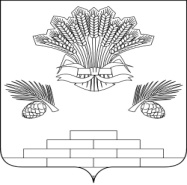 АДМИНИСТРАЦИЯ ЯШКИНСКОГО МУНИЦИПАЛЬНОГО округаПОСТАНОВЛЕНИЕот «17» января 2022г. № 30-п      Яшкинский муниципальный округО предоставлении земельного участка в собственность бесплатно Рассмотрев заявление Таргунакова Владимира Юрьевича о предоставлении земельного участка без проведения торгов и представленные документы, руководствуясь Федеральным законом от 05.04.2021 № 79-ФЗ «О внесении изменений в отдельные законодательные акты Российской Федерации», ст. 39.20 Земельного кодекса Российской Федерации, п. 20 ст. 3.7 Федерального закона от 25.10.2001 № 137-ФЗ «О введении в действие Земельного кодекса Российской Федерации», Уставом Яшкинского муниципального округа, администрация Яшкинского муниципального округа постановляет: 1. Предоставить в собственность (бесплатно) Таргунакову Владимиру Юрьевичу, 23.07.1963 года рождения (паспорт 32 08 539356, выдан 04.08.2008  Отделением УФМС России по Кемеровской области в Яшкинском районе, зарегистрированному по адресу: Кемеровская область, Яшкинский район, пгт. Яшкино, ул. Калинина, д. 13 кв. 5) земельный участок с кадастровым номером 42:19:0302014:46, отнесенный к категории земель -  «Земли населённых пунктов», с видом разрешенного использования – «Под капитальный гараж», площадью 36 кв. м, расположенный по адресу: обл.  Кемеровская, пгт. Яшкино, ул. Суворова 3, ряд 2, бокс 6, в границах, сведения о которых содержатся в Едином государственном реестре недвижимости.1.1. На земельном участке расположена недвижимость, в виде объекта капитального строительства: гараж, с условным номером 42-42-18/003/2011-050, 2004 года завершения строительства, находящегося в собственности, о чем сделана запись в Едином государственном реестре недвижимости за № 42-42-18/003/2011-050 от 03.02.2011.2. Гражданину Таргунакову В. Ю. обеспечить государственную регистрацию права собственности на земельный участок в соответствии с Федеральным законом от 13.07.2015 № 218-ФЗ «О государственной регистрации недвижимости». 3. Контроль за исполнением настоящего постановления возложить на  и.о. начальника МКУ «Управление имущественных отношений» - заместителя главы Яшкинского муниципального округа И.В.Роот.4. Настоящее постановление вступает в силу с момента его подписания. 	Глава Яшкинскогомуниципального округа                                                     Е. М. Курапов